LUNCH ORDER FORM  St Joseph’s Catholic Primary School, Malmesbury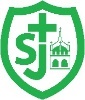 LUNCH ORDER FORM  St Joseph’s Catholic Primary School, MalmesburyLUNCH ORDER FORM  St Joseph’s Catholic Primary School, MalmesburyLUNCH ORDER FORM  St Joseph’s Catholic Primary School, MalmesburyLUNCH ORDER FORM  St Joseph’s Catholic Primary School, MalmesburyWEEK 1:    MondayTuesdayWednesdayThursdayFridayWEEK 2:    MondayTuesdayWednesdayThursdayFridayWEEK 3:  MondayTuesdayWednesdayThursdayFridayPayment should be directly by BACS.  St Joseph’s bank details:Email address for sending your orders to the school office:  admin@st-josephs-malmesbury.wilts.sch.uk  Alternatively, print off and bring paper copy into office.Payment should be directly by BACS.  St Joseph’s bank details:Email address for sending your orders to the school office:  admin@st-josephs-malmesbury.wilts.sch.uk  Alternatively, print off and bring paper copy into office.Payment should be directly by BACS.  St Joseph’s bank details:Email address for sending your orders to the school office:  admin@st-josephs-malmesbury.wilts.sch.uk  Alternatively, print off and bring paper copy into office.Payment should be directly by BACS.  St Joseph’s bank details:Email address for sending your orders to the school office:  admin@st-josephs-malmesbury.wilts.sch.uk  Alternatively, print off and bring paper copy into office.Payment should be directly by BACS.  St Joseph’s bank details:Email address for sending your orders to the school office:  admin@st-josephs-malmesbury.wilts.sch.uk  Alternatively, print off and bring paper copy into office.